ВНИМАНИЕ! РАСПИСАНИЕ ПРЕДВАРИТЕЛЬНОЕ – ВОЗМОЖНЫ ИЗМЕНЕНИЯ!27 октября 2020 года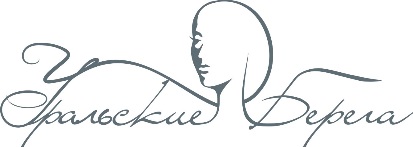 Евро-Азиатский Чемпионат профессионального мастерства «Уральские берега» по педикюруРегистрация: 27 октября с 8.30, г.Екатеринбург, ул. Челюскинцев, 102 «Дворец культуры железнодорожников»Награждение: 27 октября с 18.30№ СТАРТАНОМИНАЦИЯСТАТУСВремя работыПодготовка рабочего местаКОНКУРСЖЮРИ№ СТАРТАНОМИНАЦИЯСТАТУСВремя работыПодготовка рабочего местаКОНКУРСЖЮРИI старт14.40Двоеборье:1 вид: классический педикюрБез разделения40 мин14.40-14.5014.50-15.3015.30-15.40II старт16.00 Аппаратный педикюрБез разделения45 мин16.00-16.1016.10-16.5516.55-17.05III старт17.052 вид: Салонное декоративное покрытие гель-лакомБез разделения40 мин17.05-17.1017.10-17.5017.50-18.05